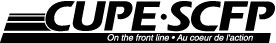 2018 Spring General Membership MeetingsDateTimeLocationWednesday, March 28th5:30PMWest Ferris Arena42 Gertrude St. EWednesday April 18th5:30PMWest Ferris Arena42 Gertrude St. EWednesday, May 16th5:30PMWest Ferris Arena42 Gertrude St. E Wednesday, June 20th5:30PMWest Ferris Arena42 Gertrude St. E